                                            	MENÜÜ VEERENNI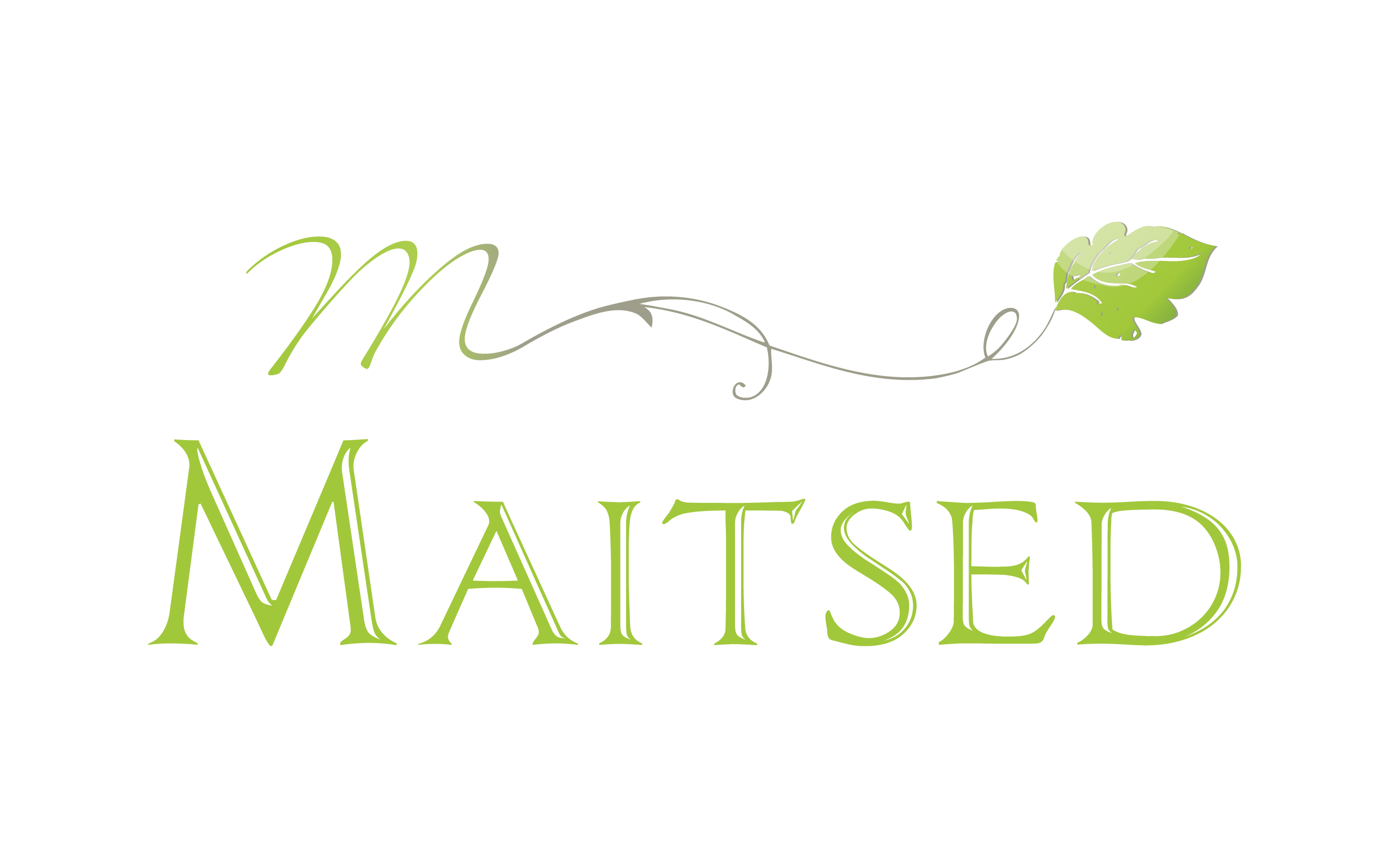 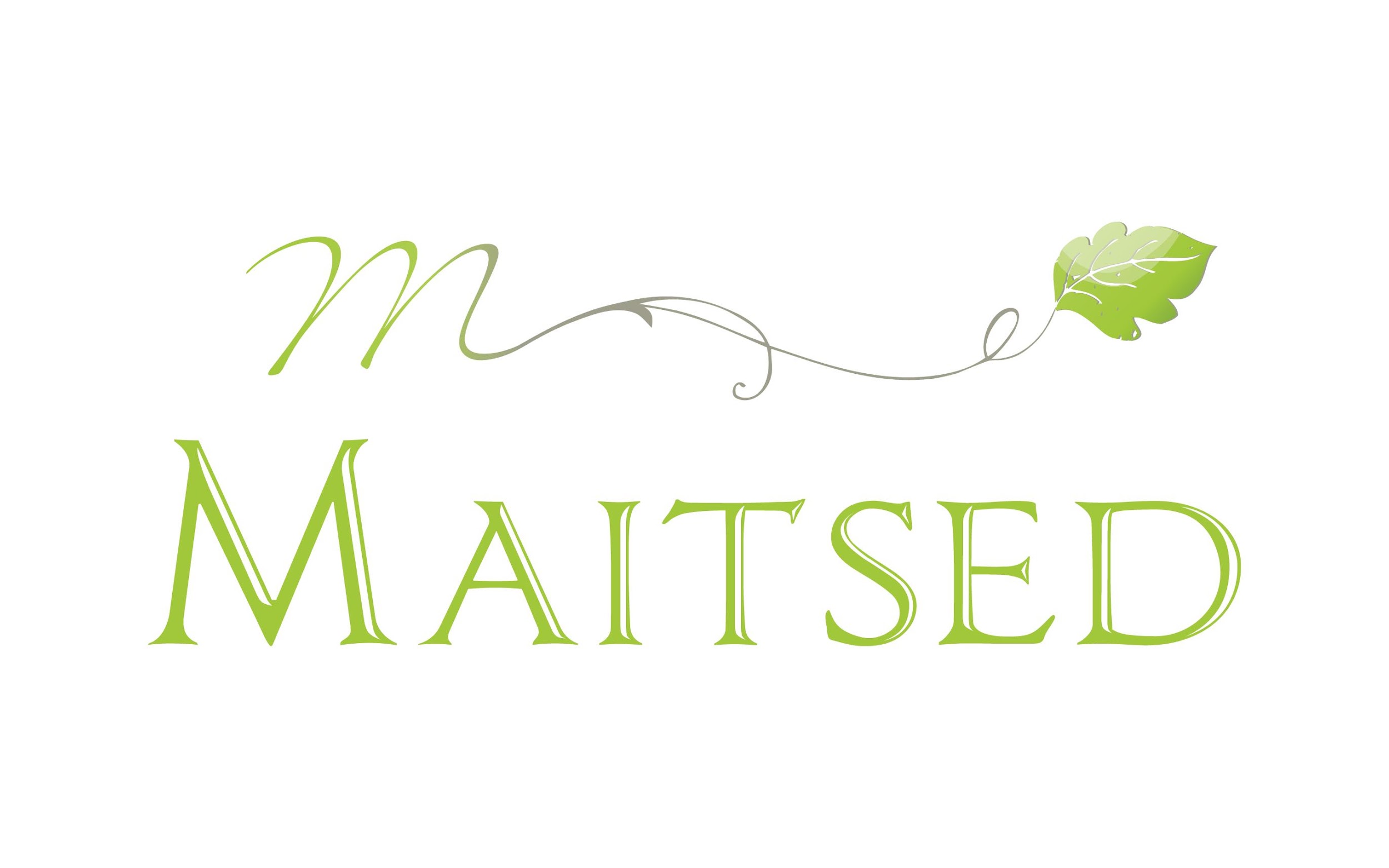 6.-10.05.24* PRIAP- PiimavabaS- SealihavabaV- vegantoitTäiendavat teavet toidu koostise ja allergeenide kohta saab toitlustajalt Maitsed OÜ, kadri@maitsed.eu.Toitlustajal on õigus vajadusel menüüd jooksvalt muuta.NÄDALAPÄEVHOMMIKUSÖÖKLÕUNASÖÖKOODEESMASPÄEV4- viljapuder, moos, piim*Guljašš kanalihast, riis, riivitud porgand*, leib, õun*Müsli, marjajogurtTEISIPÄEVHirsipuder, marjad*, piim*Köögivilja- sealihasupp (L/J), leib, porgandinäks*Rukkileib kurgigaSaiavorm, piim*KOLMAPÄEVKaerahelbepuder, moos, piim*Värskekapsa- hakklihahautis (L/J), kartul, marineeritud kurgi viilud, leib, pirn*SpinatilasanjeNELJAPÄEVRukkihelbepuder,moos, piimKahe kala supp, leib, lillkapsanäks*Wrap kalkuni ja juustugaKohupiimavaht toormoosigaREEDEOdrahelbepuder, moos, piim*Köögiviljaraguu (V), peedi- kapsasalat, leib, maitsevesi marjadega*, mandariinJuustusai, piim*